Коды ошибок General Climate Линейка категорий кондиционеров General Climate разбивается на части из бытового кондиционирования и коммерческого .В последнее время данный Лейбл выпускают еще 3 завода помимо Midea Inc. , а именно  Kelon , Gree , AOM .СПЛИТЫ S07HR, S09HR, S12HR, S18HR, S24 HR
Х - не светится        ☆ - Мигает с частотой  5Hz         On - горит постоянно 
Модели 07,09,12,18
Operation    Timer    Defrosting    Auto    Описание неисправности
☆    X    ☆    -    Сработало 4 раза защита компрессора по токовой перегрузке  
X    ☆    ☆    -    Не работает вентилятор внутреннего блока, более чем 1 мин.
☆    ☆    ☆    -    Нет запуска компрессора
X    X    ☆    -    Не работает трубный датчик температуры на внутреннем блоке
X    ☆    X    -    Не работает комнатный датчик температуры на внутреннем блоке
On    ☆    X    -    Ошибка (сбой)EEROM
Модель 24
Operation    Timer    Defrosting    Auto    Описание неисправности
☆    ☆    ☆    ☆    Сработало 4 раза защита компрессора по токовой перегрузке  
Х    ☆    Х    Х    Не работает комнатный датчик температуры на внутреннем блоке
☆    Х    Х    Х    Не работает трубный датчик температуры на внутреннем блоке
Х    Х    ☆    Х    Не работает датчик температуры на наружном блоке
Х    Х    ☆    ☆    Сработала защита наружного блока (для 380В) или не работает термистор наружного блока
Х    Х    Х    ☆    Ошибка (сбой) процессора EEROM


СПЛИТЫ S30HR, S36HR
Индикация внутреннего блока     
Индикация светодиодов     
Operation, Timer, Defrosting мигают с частотой 5 Гц    Четыре попытки запуска за 1 час с повышенным рабочим током
Timer мигает с частотой 5 Гц    Обрыв или замыкание датчика комнатной температуры
Operation мигает с частотой 5 Гц    Обрыв или замыкание трубного датчика температуры
Defrosting мигает с частотой 5 Гц    Обрыв или замыкание датчика наружн.блока 
Operation, Timer, мигают с частотой 5 Гц    Ошибка EEPROM
Defrosting, AUTO, мигают с частотой 5 Гц    Ошибка наружного блока
AUTO мигает с частотой 5 Гц    Ошибка межблочной связи

Индикация наружного блока     
Индикация светодиодов (кол-во вспышек через 2-х секундный интервал)     
5 вспышек    Ошибка межблочной связи
4 вспышки    Ошибка чередования фаз (3-х фазная модель)
3 вспышки    Высокое давление
2 вспышки    Датчик температуры, обрыв или замыкание
1 вспышки    Неисправность внутреннего блока
Горит постоянно    Нормальная работаКоды ошибок сплит систем серии S-HRМодели: S07HR S09HR S12HR S18HR S24HR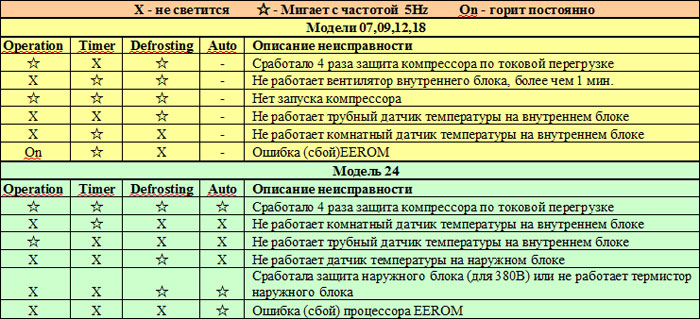 Модели: S30HR S36HRОшибки внутреннего блока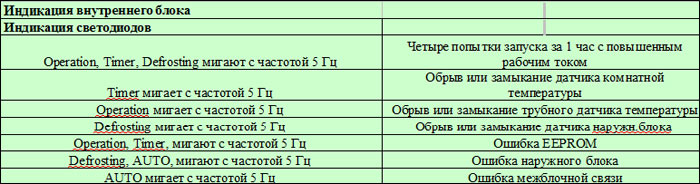 Ошибки внешнего блока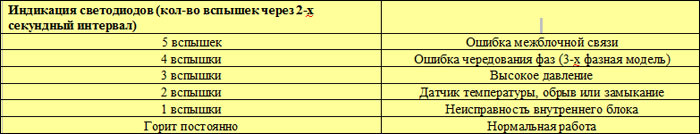  Коды неисправностей трёхфазных кондиционеров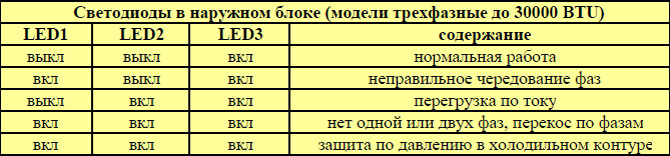 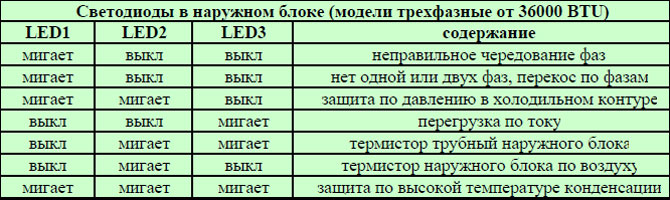  Мигающие индикаторы Неисправность Примечание operation+timer+def/fan Зафиксирована перегрузка по току компрессора, более 4 раз за один час Сброс ошибки путём отключения питания water alarm LED (мигает) Поплавок зафиксировал повышении уровня конденсата в поддоне, не более трёх минут Принудительно включается дренажная помпа  water alarm LED (горит) Дренажный поплавок не опускается более 3 минут Кондиционер входит в аварию, сброс путём отключения питания  def/fan (pre/def)  Замкнут либо оборван датчик температуры конденсатораПри устранении причины кондиционер автоматически возобновляет работу мигают все индикаторы  Ошибка внешнего блока - обрыв фазы или перефазировка, термозащита  timer  Оборван или короткозамкнут датчик температуры внутреннего воздуха  operation  Ошибка датчика температуры испарителя - замкнут или оборван  operation+timer  Ошибка EEPROM Менять плату управления